VERSO E REVERSO1989Henrique de AragãoQR CodeMaterial: chapas de ferroLocal: Praça Pio XIIPode-se falar de “Verso e Reverso” como uma só escultura, pois, embora se trate de um conjunto de duas obras, elas são complementares pelas suas formas e pelos significados opostos e complementares. Em “Verso”, as mãos de Henrique extraíram do ferro elasticidade, expansividade e alongamento. O conjunto remete a uma figura que dança feliz ao ar livre e cuja visão sugere a leveza de um corpo aberto e receptivo que, enquanto ascende para o infinito, sugere a linha circular de sua composição.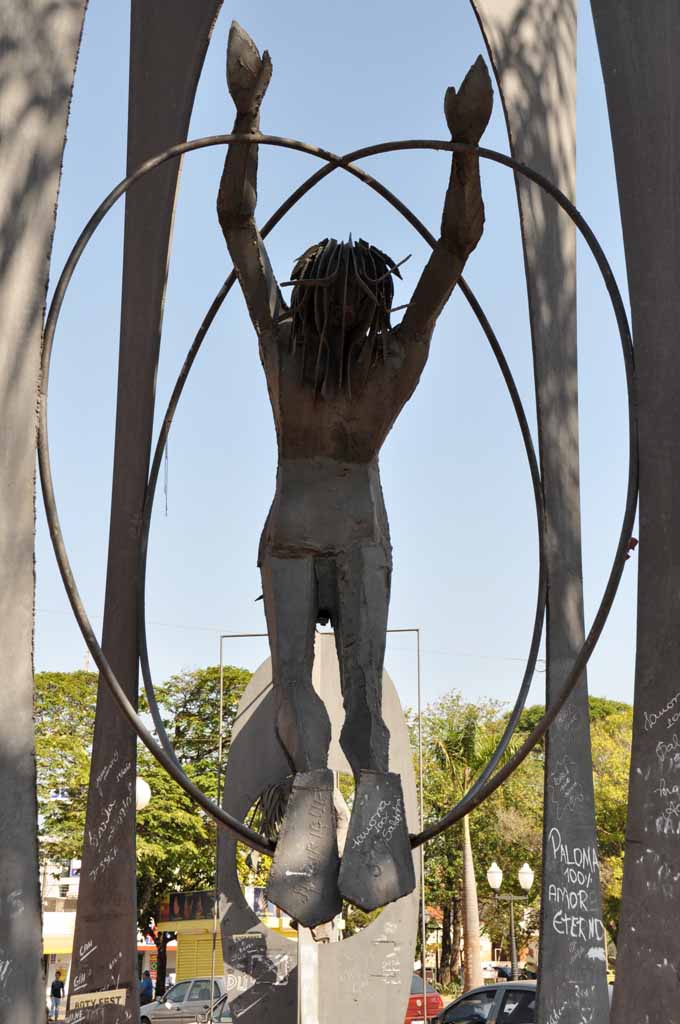 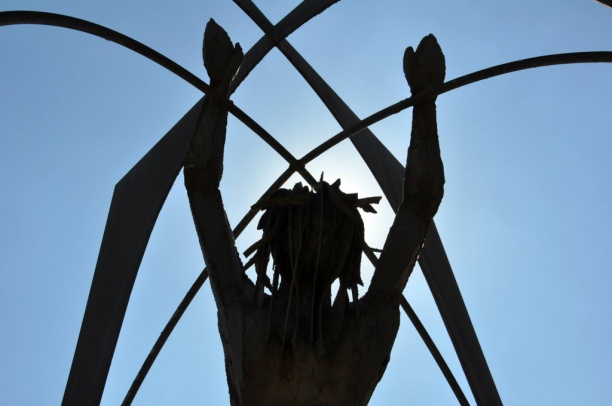 